ORDET	UGE 14							Asger Hørving, AabyPalmesøndag begynder påskeugen –’den stille uge’. Fastetiden er forbi. Nu skal påsken forberedes. Det begynder vi med at fejre Jesu indtog i Jerusalem, ridende på et æsel. Han blev modtaget som en konge, og selv om Langfredags mørke skyer allerede varsles på himlen et sted bag solskinnet, skal vi glæde os over, at han kommer så festligt til os. Gennem tid og rum favner han os alle i Guds kærligheds navn. Os alle, når vi er glade, og alting går godt. Os alle, når vi er mennesker i nød, og kalder på ham. Os alle, når vi er dem, de andre ikke rigtigt vil lege med. Både de stærke og de svage. Os alle. For lige som vi ikke kan gå uden om den, der har brug for os, kunne han ikke gå forbi. Ikke dengang. Ikke nu. Fordi alting dybest set handler om at sige ’Ja’. Han siger først ’Ja’. Til os. Og tager alt, hvad vi er som mennesker på sig. Han giver os tro i hjertet, så vi kan sige ’Ja’ til ham – og til hinanden. At tro begynder med at sige ’Ja’ til Gud.Det var pointen, da en ganske ung pige som et forbillede for ethvert menneske sagde ’ja’ til noget, hun i grunden ikke kunne forstå. Til at blive gravid uden at have været sammen med sin kæreste på den måde. Det måtte hun tro, og sådan springer udfordringen fra ’tro’ til al menneskelig fornuft ud af en livsfortælling, der begynder med fødslen af et lille barn og slutter i et drama, der trods alt ikke kunne standse livet. Sådan er tro altid en udfordring. Til mere end viden. Fortællingen handler om, hvordan den mand, vi på en gang kalder Guds Søn og mennesket Jesus, med sit liv virkeliggjorde en helt ny forståelse af forholdet mellem Gud og mennesker. Og mellem mennesker. Troen på den har og er simpelt hen udfordret fra dag et, som vi for nemheds skyld kan kalde den dag, Maria fik besøg af Guds engel, Gabriel. Altså af Guds kraft. En gave til mennesker.Kun i kristendommen er Gud kommet ind i menneskers liv. Kun i kristendommen handler Gud med menneskers hænder. Intet andet livsgrundlag bygger på en ny begyndelse, da Gud en gang for alle viste skabelsens magt. Intet andet livsgrundlag er baseret på, at enhver har det frie valg. Til at sige ’Ja’ til Gud. 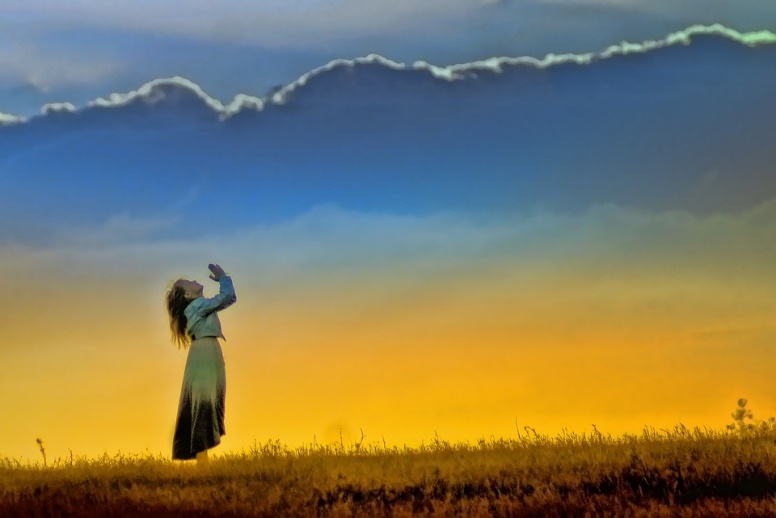 God påske! 